(01/14/21)FLIGHT FORM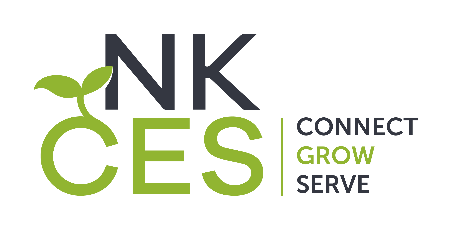 03.125 AP.2NORTHERN KENTUCKY COOPERATIVE FOR EDUCATIONAL SERVICES5516 East Alexandria Pike, Cold Spring, KY 41076 Phone: (859) 442-8600 Fax: (859) 442-7038(Name of Conference/ Training)Identification and contactsPreferred flightsHotel RequestsName {Exactly as it is on your official identification)Cell Phone #AddressAddressDate of BirthSchool/Company AffiliationFrequent Flier #EmailEmergency ContactEmergency Contact's Phone #Departure DateDeparture DateDeparture DateDeparture DateDeparture TimeDeparture TimeDeparture TimeDeparture TimeFlight NumbersFlight NumbersFlight NumbersFlight NumbersPreferred SeatAisleWindowMiddleReturn DateReturn DateReturn DateReturn DateReturn TimeReturn TimeReturn TimeReturn TimeFlight NumbersFlight NumbersFlight NumbersFlight NumbersPreferred SeatAisleWindowMiddleRoom Type	Double/Queen	King	AccessibleSpecial accommodations requested: